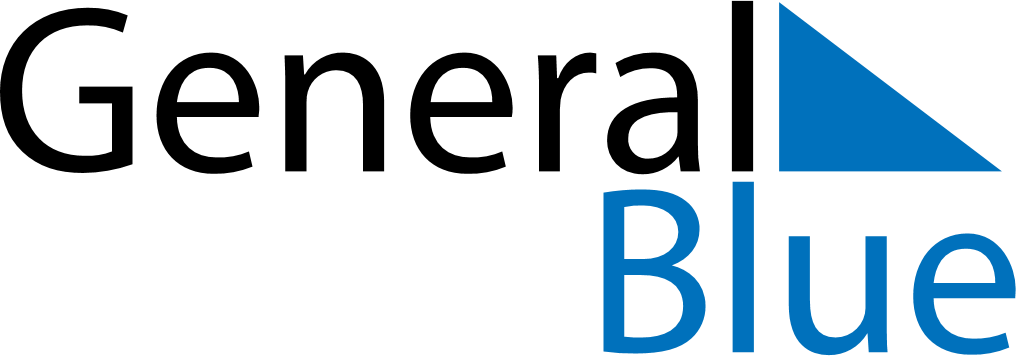 January 2018January 2018January 2018January 2018RwandaRwandaRwandaSundayMondayTuesdayWednesdayThursdayFridayFridaySaturday1234556New Year’s DayPublic Holiday78910111212131415161718191920212223242526262728293031